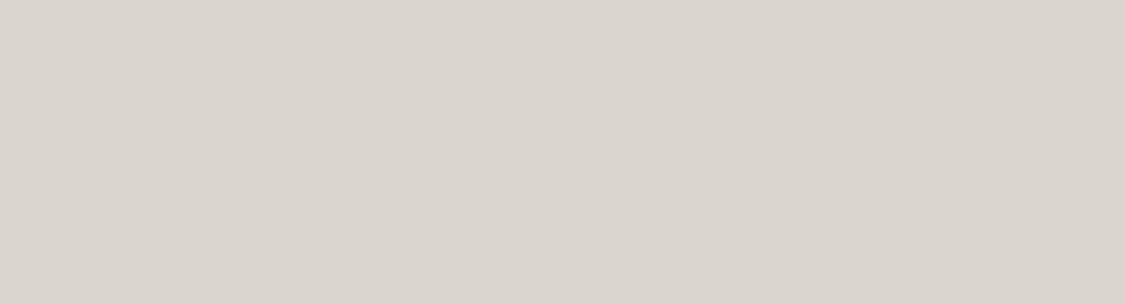 ΒΙΟΓΡΑΦΙΚΟ ΣΗΜΕΙΩΜΑMs.c ΛΑΖΙΔΗΣ ΓΕΩΡΓΙΟΣ  Καβάλα, 20192014   Ε.ΔΙ.Π   Τμήμα Ηλεκτρολόγων Μηχανικών/ ΤΕΙ ΑΜΘ2003 Ε.Τ.Π  Τμήμα Ηλεκτρολόγων Μηχανικών/ ΤΕΙ ΑΜΘ1997/1998 – 1998/1999-1999/2000 -2000/2001-2001/2002-2002/2003  Ωρομίσθιος εργαστηριακός συνεργάτης στα μαθήματα Ηλεκτρικές Μηχανές  και Ηλεκτρικές Μετρήσεις. Τμήμα Ηλεκτρολόγων Μηχανικών/ ΤΕΙ ΑΜΘΑπό   6-1-1989 ως  14-7-1990Ασχολήθηκα στην θέση του ηλεκτρολόγου μηχανικού τάγματος και συντάγματος του 565 (Τ.Π) και   30  (Σ.Π.) Από 17/12/1990    ως  31//1996 Ελεύθερος επαγγελματίας ιδιοκτήτης τεχνικού γραφείου με αντικείμενο αυτοματισμοί και εγκαταστάσεις φωτισμού .1. ΠΡΟΣΩΠΙΚΕΣ ΠΛΗΡΟΦΟΡΙΕΣ1. ΠΡΟΣΩΠΙΚΕΣ ΠΛΗΡΟΦΟΡΙΕΣ1. ΠΡΟΣΩΠΙΚΕΣ ΠΛΗΡΟΦΟΡΙΕΣΟνοματεπώνυμο: Λαζίδης  ΓεώργιοςΠατρώνυμο: ΧρήστοςΕθνικότητα: ΕλληνικήΟικογενειακή κατάσταση: ΈγγαμοςΘέση Εργασίας Ε.ΔΙ.ΠΔιεύθυνση: Νεα Πέραμος Τηλ (κινητό): 6938720329Email : glazidis@teikav.edu.grEmail : glazidis@teikav.edu.gr2. ΕΚΠΑΙΔΕΥΣΗ2. ΕΚΠΑΙΔΕΥΣΗ1988   Πτυχίο  Ηλεκτρολόγου  Μηχανικού  Τ.Ε 1983   Πτυχίο Εργοδηγού  Ηλεκτρολόγου Ηλεκτρονικού1988   Πτυχίο  Ηλεκτρολόγου  Μηχανικού  Τ.Ε 1983   Πτυχίο Εργοδηγού  Ηλεκτρολόγου Ηλεκτρονικού3. ΆΥΤΟΔΥΝΑΜΗ ΔΙΔΑΣΚΑΛΙΑ3. ΆΥΤΟΔΥΝΑΜΗ ΔΙΔΑΣΚΑΛΙΑΑ1Τμήμα Ηλεκτρολόγων Μηχανικών/ ΤΕΙ ΑΜΘΠΡΟΠΤΥΧΙΑΚΟ ΕΠΙΠΕΔΟ(Ηλεκτρικές Μηχανές , Ανανεώσιμες Πηγές Ενέργειας  , Ηλεκτρικές Μετρήσεις)ΠΡΟΠΤΥΧΙΑΚΟ ΕΠΙΠΕΔΟ(Ηλεκτρικές Μηχανές , Ανανεώσιμες Πηγές Ενέργειας  , Ηλεκτρικές Μετρήσεις)4. ΔΗΜΟΣΙΕΥΣΕΙΣ ΣΕ ΕΠΙΣΤΗΜΟΝΙΚΑ ΠΕΡΙΟΔΙΚΑ (peer-review)4. ΔΗΜΟΣΙΕΥΣΕΙΣ ΣΕ ΕΠΙΣΤΗΜΟΝΙΚΑ ΠΕΡΙΟΔΙΚΑ (peer-review)4. ΔΗΜΟΣΙΕΥΣΕΙΣ ΣΕ ΕΠΙΣΤΗΜΟΝΙΚΑ ΠΕΡΙΟΔΙΚΑ (peer-review)4. ΔΗΜΟΣΙΕΥΣΕΙΣ ΣΕ ΕΠΙΣΤΗΜΟΝΙΚΑ ΠΕΡΙΟΔΙΚΑ (peer-review)A1.      A1.      study of the thermal profile of a three-phase motor under different conditions”, ARPN Journal of Engineering and Applied Sciences, 8 (11) (2013) 8study of the thermal profile of a three-phase motor under different conditions”, ARPN Journal of Engineering and Applied Sciences, 8 (11) (2013) 85. ΠΡΟΥΠΗΡΕΣΙΑ  ΣΤΗΝ ΤΡΙΤΟΒΑΘΜΙΑ  ΕΚΠΑΙΔΕΥΣΗ5. ΠΡΟΥΠΗΡΕΣΙΑ  ΣΤΗΝ ΤΡΙΤΟΒΑΘΜΙΑ  ΕΚΠΑΙΔΕΥΣΗ5. ΠΡΟΥΠΗΡΕΣΙΑ  ΣΤΗΝ ΤΡΙΤΟΒΑΘΜΙΑ  ΕΚΠΑΙΔΕΥΣΗ5. ΠΡΟΥΠΗΡΕΣΙΑ  ΣΤΗΝ ΤΡΙΤΟΒΑΘΜΙΑ  ΕΚΠΑΙΔΕΥΣΗ6. ΠΡΟΥΠΗΡΕΣΙΑ  ΣΤΟΝ  ΙΔΙΩΤΚΟ  ΤΟΜΕΑ 6. ΠΡΟΥΠΗΡΕΣΙΑ  ΣΤΟΝ  ΙΔΙΩΤΚΟ  ΤΟΜΕΑ 